BIFOLIATE CATTLEYASWhat are the plant and flower characteristics of bifoliate Cattleya species?Do you use the Cattleya or General scale when scoring bifoliate Cattleyas?  Explain your reasoning.List 3 key bifoliate Cattley species, with the type and number of awards to dateAre there any dwarf bifoliate Cattleya species?  Name 2 popular primary hybrids of at least one of the species.How many flowers would you expect on C. tigrina?  How about C. granulosa?  Are there any bifoliate species where 2 flowers might be acceptable in judging?When judging bifoliate Cattleya species and hybrids, what would you expect in terms of color, form, arrangement,  and number of flowers?Although arrangement of flowers is only 10 points, would you weight more heavily on arrangement in bifoliate Cattleya species and their hybrids?  Why or why not?If the below C. intermedia v. orlata came to your table, would you award it (assume it had natural spread of 7.5 cm)?   State your reasons.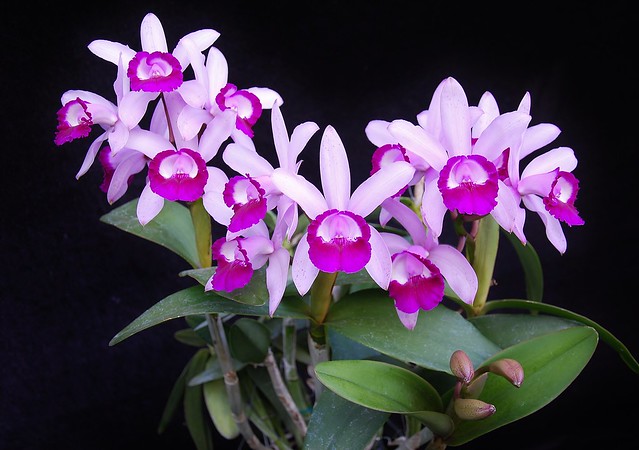 Please provide an award description of the below C. amethystoglossa: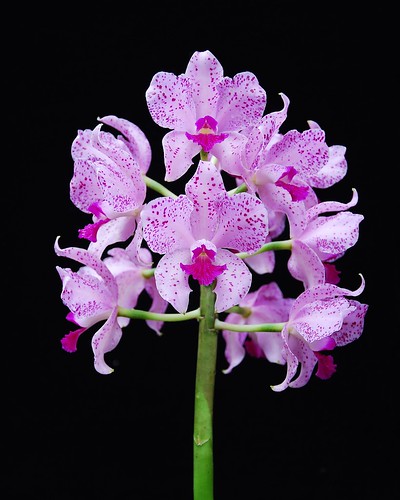 